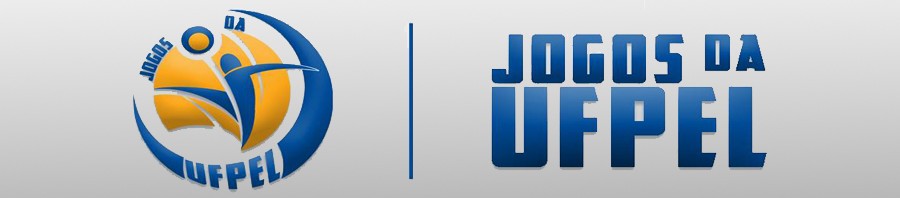 XADREZ – JOGOS DA UFPEL - 2015_________________________Assinatura do responsávelCurso:Curso:Curso:Responsável:                                                      Telefone:Responsável:                                                      Telefone:Responsável:                                                      Telefone:JogadorMatrículaMasculino1-Masculino2-Masculino3-Masculino4-Masculino5-Feminino1-Feminino2-Feminino3-Feminino4-Feminino5-